2016 жылғы 28 қараша                                                                 272Микроқаржы ұйымдары есептілігінің тізбесін, нысандарын, ұсыну мерзімдерін және оларды табыс ету қағидаларын бекіту туралы «Қазақстан Республикасының Ұлттық Банкі туралы» 1995 жылғы                     30 наурыздағы, «Мемлекеттік статистика туралы» 2010 жылғы 19 наурыздағы және «Микроқаржы ұйымдары туралы» 2012 жылғы 26 қарашадағы  Қазақстан Республикасының заңдарына сәйкес Қазақстан Республикасы Ұлттық Банкінің Басқармасы   ҚАУЛЫ ЕТЕДІ:1. Мыналар:1) осы қаулыға 1-қосымшаға сәйкес микроқаржы ұйымдары есептілігінің тізбесі;2) осы қаулыға 2-қосымшаға сәйкес банктерде орналастырылған салымдардың, корреспонденттік және ағымдағы шоттардың талдамасы туралы есептің нысаны;3) осы қаулыға 3-қосымшаға сәйкес заңды тұлғалардың капиталына инвестициялардың құрылымы туралы есептің нысаны;4) осы қаулыға 4-қосымшаға сәйкес тартылған ақшаның негізгі көздері туралы есептің нысаны;5) осы қаулыға 5-қосымшаға сәйкес микрокредиттер, оның ішінде негізгі борыш және (немесе) есептелген сыйақы бойынша мерзімі өткен берешегі бар микрокредиттер туралы нақтыланған, сондай-ақ резервтердің (провизиялардың) мөлшері туралы есептің нысаны;6) осы қаулыға 6-қосымшаға сәйкес Микроқаржы ұйымдарының есептілікті табыс ету қағидалары бекітілсін.2. Микроқаржы ұйымдары Қазақстан Республикасы Ұлттық Банкінің аумақтық филиалына (микроқаржы ұйымының орналасқан жері бойынша) осы қаулының 1-тармағының 2), 3), 4) және 5) тармақшаларында көзделген есептілікті тоқсан сайын есепті тоқсаннан кейінгі айдың жиырмасыншы күніне дейін (қоса алғанда) ұсынады.3. «Микроқаржы ұйымының есептілік беру тізбесін, нысандарын және қағидаларын бекіту туралы» Қазақстан Республикасы Ұлттық Банкі Басқармасының 2012 жылғы 24 желтоқсандағы № 373 қаулысының (Нормативтік құқықтық актілерді мемлекеттік тіркеу тізілімінде № 8340 тіркелген, 2013 жылғы 18 мамырда «Егемен Қазақстан» газетінде № 129 (28068) жарияланған) күші жойылды деп танылсын.  4. Зерттеулер және статистика департаменті (Тутушкин В.А.) Қазақстан Республикасының заңнамасында белгіленген тәртіппен:1) Заң департаментімен (Сәрсенова Н.В.) бірлесіп осы қаулыны Қазақстан Республикасының Әділет министрлігінде мемлекеттік тіркеуді;2) осы қаулыны «Қазақстан Республикасы Әділет министрлігінің Республикалық құқықтық ақпарат орталығы» шаруашылық жүргізу құқығындағы республикалық мемлекеттік кәсіпорнына Қазақстан Республикасының Әділет министрлігінде мемлекеттік тіркелгеннен кейін оны Қазақстан Республикасының Ұлттық Банкі алған күннен бастап күнтізбелік он күн ішінде Қазақстан Республикасы нормативтік құқықтық актілерінің мемлекеттік тізіліміне, Қазақстан Республикасы нормативтік құқықтық актілерінің эталондық бақылау банкіне енгізуге жіберуді; 3) осы қаулы ресми жарияланғаннан кейін оны Қазақстан Республикасы Ұлттық Банкінің ресми интернет-ресурсына орналастыруды қамтамасыз етсін.5. Қаржылық қызметтерді тұтынушылардың құқықтарын қорғау және сыртқы коммуникациялар басқармасы (Терентьев А.Л.) осы қаулыны Қазақстан Республикасының Әділет министрлігінде мемлекеттік тіркелгеннен кейін күнтізбелік он күн ішінде мерзімді баспасөз басылымдарында ресми жариялауға жіберуді қамтамасыз етсін. 6. Осы қаулының орындалуын бақылау Қазақстан Республикасының Ұлттық Банкі Төрағасының орынбасары Ғ.О. Пірматовқа жүктелсін.7. Осы қаулы алғашқы ресми жарияланған күнінен кейін күнтізбелік он күн өткен соң қолданысқа енгізіледі.Ұлттық Банк   Төрағасы                                                                   Д. Ақышев КЕЛІСІЛДІҚазақстан Республикасының Ұлттық экономика министрлігіСтатистика комитетінің Төрағасы___________________________2017 жылғы 27 желтоқсанҚазақстан РеспубликасыҰлттық Банкі Басқармасының 2016 жылғы 28 қарашадағы № 272 қаулысына 1-қосымшаМикроқаржы ұйымдары есептілігінің тізбесіМикроқаржы ұйымдарының есептілігіне мыналар кіреді:1) банктерде орналастырылған салымдардың, корреспонденттік және ағымдағы шоттардың талдамасы туралы есеп;2) заңды тұлғалардың капиталына инвестициялардың құрылымы туралы есеп;3) тартылған ақшаның негізгі көздері туралы есеп;4) микрокредиттер, оның ішінде негізгі борыш және (немесе) есептелген сыйақы бойынша мерзімі өткен берешегі бар микрокредиттер туралы нақтыланған, сондай-ақ резервтердің (провизиялардың) мөлшері туралы есеп.Қазақстан РеспубликасыҰлттық Банкі Басқармасының 2016 жылғы 28 қарашадағы № 272 қаулысына 2-қосымшаӘкімшілік деректер жинауға арналған нысанБанктерде орналастырылған салымдардың, корреспонденттік және ағымдағы шоттардың талдамасы туралы есепЕсепті кезең: 20__жылғы «___»_______________ жағдай бойыншаИндекс: ҚС_СКАШ 2Кезеңділігі: тоқсан сайынҰсынатындар: микроқаржы ұйымыНысан қайда ұсынылады: Қазақстан Республикасы Ұлттық Банкінің аумақтық филиалыҰсыну мерзімі: тоқсан сайын, есепті тоқсаннан кейінгі айдың жиырмасыншы күніне дейін (қоса алғанда)Нысан_______________________________________________________(микроқаржы ұйымының атауы)(мың теңге) Бiрiншi басшы немесе есепке қол қоюға уәкілетті тұлға ________________________________________________________         ___________________                              тегі, аты, әкесінің аты (бар болса)                                                                           қолы                                                               Бас бухгалтер немесе есепке қол қоюға уәкілетті тұлға ________________________________________________________        ____________________                         тегі, аты, әкесінің аты (бар болса)                                                                          қолыОрындаушы _________________________________________________________         __________________ тегі, аты, әкесінің аты (бар болса)                                                                           қолыТелефон нөмері :_________________________ Қол қойылған күні 20__ жылғы « ___» ___________Мөр орны (бар болса)Ескерту: әкімшілік деректер жинауға арналған нысанды толтыру бойынша түсіндірме осы нысанға қосымшада келтірілгенБанктерде орналастырылған салымдардың, корреспонденттік және ағымдағы шоттардың талдамасы туралы есеп нысанынақосымшаӘкімшілік деректер жинауға арналған нысанды толтыру бойынша түсіндірме
Банктерде орналастырылған салымдардың, корреспонденттік және ағымдағы шоттардың талдамасы туралы есеп1-тарау. Жалпы ережелер1. Осы түсіндірме (бұдан әрі – Түсіндірме) «Банктерде орналастырылған салымдардың, корреспонденттік және ағымдағы шоттардың талдамасы туралы есеп» нысанын (бұдан әрі – Нысан) толтыру бойынша бірыңғай талаптарды айқындайды.2. Нысан «Микроқаржы ұйымдары туралы» 2012 жылғы 26 қарашадағы Қазақстан Республикасының Заңы 27-бабының 4) тармақшасына сәйкес әзірленді.3. Нысанды микроқаржы ұйымы тоқсан сайын жасайды және есепті кезеңнің соңындағы жағдай бойынша толтырады. Нысандағы деректер мың теңгемен көрсетіледі. Бес жүз теңгеден кем сома нөлге дейін дөңгелектенеді, ал бес жүз теңгеге тең және одан жоғары сома мың теңгеге дейін дөңгелектенеді.4. Нысанға бірінші басшы, бас бухгалтер немесе олар есепке қол қоюға уәкілеттік берген тұлғалар және орындаушы қол қояды.2-тарау. Нысанды толтыру бойынша түсіндірме5. 2-бағанда салым орналастырылған және (немесе)  корреспонденттік және (немесе) ағымдағы шот ашылған банктің атауы көрсетіледі.6. 3-бағанда салым орналастырылған және (немесе)  корреспонденттік және (немесе) ағымдағы шот ашылған банктің резиденттік елі көрсетіледі.7. 4-бағанда корреспонденттік, ағымдағы шоттың, талап еткенге дейінгі салымның, мерзімді, шартты салымның баланстық құны көрсетіледі.8. Мәліметтер болмаған жағдайда, Нысан нөлдік қалдықтармен ұсынылады.Қазақстан РеспубликасыҰлттық Банкі Басқармасының 2016 жылғы 28 қарашадағы № 272 қаулысына 3-қосымшаӘкімшілік деректер жинауға арналған нысанЗаңды тұлғалардың капиталына инвестициялардың құрылымы туралы есепЕсепті кезең: 20__жылғы «___»___________________ жағдай бойыншаИндекс: ҚС_ЗТКИ 3Кезеңділігі: тоқсан сайынҰсынатындар: микроқаржы ұйымыНысан қайда ұсынылады: Қазақстан Республикасы Ұлттық Банкінің аумақтық филиалыҰсыну мерзімі: тоқсан сайын, есепті тоқсаннан кейінгі айдың жиырмасыншы күніне дейін (қоса алғанда)Нысан_______________________________________________________(микроқаржы ұйымының атауы)Бiрiншi басшы немесе есепке қол қоюға уәкілетті тұлға ________________________________________________________         ___________________                              тегі, аты, әкесінің аты (бар болса)                                                                           қолы                                                               Бас бухгалтер немесе есепке қол қоюға уәкілетті тұлға ________________________________________________________        ____________________                         тегі, аты, әкесінің аты (бар болса)                                                                          қолыОрындаушы _________________________________________________________         __________________ тегі, аты, әкесінің аты (бар болса)                                                                           қолыТелефон нөмері: _________________________ Қол қойылған күні 20__ жылғы « ___» ___________Мөр орны (бар болса)Ескерту: әкімшілік деректер жинауға арналған нысанды толтыру бойынша түсіндірме осы нысанға қосымшада келтірілгенЗаңды тұлғалардың капиталына инвестициялардың құрылымы туралы есеп нысанынақосымшаӘкімшілік деректер жинауға арналған нысанды толтыру бойынша түсіндірме
Заңды тұлғалардың капиталына инвестициялардың құрылымы туралы есеп1-тарау. Жалпы ережелер1. Осы түсіндірме (бұдан әрі – Түсіндірме) «Заңды тұлғалардың капиталына инвестициялардың құрылымы туралы есеп» нысанын (бұдан әрі – Нысан) толтыру бойынша бірыңғай талаптарды айқындайды.2. Нысан «Микроқаржы ұйымдары туралы» 2012 жылғы 26 қарашадағы Қазақстан Республикасының Заңы 27-бабының 4) тармақшасына сәйкес әзірленді.3. Нысанды микроқаржы ұйымы тоқсан сайын жасайды және есепті кезеңнің соңындағы жағдай бойынша толтырады. Бес жүз теңгеден кем сома нөлге дейін дөңгелектенеді, ал бес жүз теңгеге тең және одан жоғары сома мың теңгеге дейін дөңгелектенеді.4. Нысанға бірінші басшы, бас бухгалтер немесе олар есепке қол қоюға уәкілеттік берген тұлғалар және орындаушы қол қояды.2-тарау. Нысанды толтыру бойынша түсіндірме5. 3-бағанда қаржы активі ол бойынша қалыптастырылған провизиялар (резервтер) шегерілгеннен кейін баланста танылатын баланстық құн сомасы көрсетіледі.6. 5-бағанда эмитенттің жарғылық капиталындағы қатысу үлесі үтірден кейін екі таңбамен көрсетіледі.7. Нысанның барлық деректері капиталында микроқаржы ұйымы қатысатын заңды тұлғалардың жай және артықшылықты акциялары, салымдары мен пайлары бөлігінде ұсынылады.          8. Мәліметтер болмаған жағдайда, Нысан нөлдік қалдықтармен ұсынылады.Қазақстан РеспубликасыҰлттық Банкі Басқармасының 2016 жылғы 28 қарашадағы № 272 қаулысына 4-қосымшаӘкімшілік деректер жинауға арналған нысан                 Тартылған ақшаның негізгі көздері туралы есепЕсепті кезең: 20__жылғы «___»____________________ жағдай бойыншаИндекс: ҚС_НК 3Кезеңділігі: тоқсан сайынҰсынатындар: микроқаржы ұйымыНысан қайда ұсынылады: Қазақстан Республикасы Ұлттық Банкінің аумақтық филиалыҰсыну мерзімі: тоқсан сайын, есепті тоқсаннан кейінгі айдың жиырмасыншы күніне дейін (қоса алғанда)Нысан_______________________________________________________(микроқаржы ұйымының атауы)        (мың теңге)Бiрiншi басшы немесе есепке қол қоюға уәкілетті тұлға ______________________________    ___________                                                                                                                              тегі, аты, әкесінің аты (бар болса)              қолы                                                               Бас бухгалтер немесе есепке қол қоюға уәкілетті тұлға ______________________________    ___________                                                                                                                              тегі, аты, әкесінің аты (бар болса)              қолы                                                               Орындаушы______________________________    ___________                                                   тегі, аты, әкесінің аты (бар болса)              қолы                                                               Телефон нөмері:_________________________ Қол қойылған күні 20__ жылғы « ___» ___________Мөр орны (бар болса)Ескерту: әкімшілік деректер жинауға арналған нысанды толтыру бойынша түсіндірме осы нысанға қосымшада келтірілгенТартылған ақшаның негізгі                                                                                              көздері туралы есеп нысанына қосымшаӘкімшілік деректер жинауға арналған нысанды толтыру бойынша түсіндірме
Тартылған ақшаның негізгі көздері туралы есеп1-тарау. Жалпы ережелер         1. Осы түсіндірме (бұдан әрі – Түсіндірме) «Тартылған ақшаның негізгі көздері туралы есеп» нысанын (бұдан әрі – Нысан) толтыру бойынша бірыңғай талаптарды айқындайды.2. Нысан «Микроқаржы ұйымдары туралы» 2012 жылғы 26 қарашадағы Қазақстан Республикасының Заңы 27-бабының 4) тармақшасына сәйкес әзірленді.3. Нысанды микроқаржы ұйымы тоқсан сайын жасайды және есепті кезеңнің соңындағы жағдай бойынша толтырады. Нысандағы деректер мың теңгемен көрсетіледі. Бес жүз теңгеден кем сома нөлге дейін дөңгелектенеді, ал бес жүз теңгеге тең және одан жоғары сома мың теңгеге дейін дөңгелектенеді.4. Нысанға бірінші басшы, бас бухгалтер немесе олар есепке қол қоюға уәкілеттік берген тұлғалар және орындаушы қол қояды.2-тарау. Нысанды толтыру бойынша түсіндірме 5.  Нысанды толтырған кезде микроқаржы ұйымы жеке және заңды тұлға-ұйымдардың он ірі кредиторларын (азаю тәртібімен басқалармен салыстырғанда кредиттің ең үлкен мөлшерін ұсынған ұйымдар ұйымның ірі кредиторлары болып табылады). Бұл ретте, микроқаржы ұйымының заңды тұлғаның және оның ірі қатысушыларының (қатысу үлесі 10 және одан көп пайызды құрайтын)/жиынтығында микроқаржы ұйымының 10 ірі кредиторының қатарына кіретін еншілес ұйымдардың алдында міндеттемелері болған жағдайда тиісті тармақтарда мұндай тұлға және оның ірі қатысушылары (қатысу үлесі 10 және одан көп пайызды құрайтын)/ еншілес ұйым бойынша мәліметтер көрсетіледі.6. Нысанда микроқаржы ұйымымен тартылған ақшаның баланстық құнының сомасы көрсетіледі.7. Мәліметтер болмаған жағдайда, Нысан нөлдік қалдықтармен ұсынылады.Қазақстан РеспубликасыҰлттық Банкі Басқармасының 2016 жылғы 28 қарашадағы  № 272 қаулысына 5-қосымшаӘкімшілік деректер жинауға арналған нысанМикрокредиттер, оның ішінде негізгі борыш және (немесе) есептелген сыйақы бойынша мерзімі өткен берешегі бар микрокредиттер туралы нақтыланған, сондай-ақ резервтердің (провизиялардың) мөлшері туралы есепЕсепті кезең: 20__жылғы «___»__________________ жағдай бойыншаИндекс: ҚС_МБ-5Кезеңділігі: тоқсан сайынҰсынатындар: микроқаржы ұйымыНысан қайда ұсынылады: Қазақстан Республикасы Ұлттық Банкінің аумақтық филиалыҰсыну мерзімі: тоқсан сайын, есепті тоқсаннан кейінгі айдың жиырмасыншы күніне дейін (қоса алғанда)Нысан_______________________________________________________(микроқаржы ұйымының атауы)                                                                                                                            (мың теңге)Бiрiншi басшы немесе есепке қол қоюға уәкілетті тұлға ________________________________________________________         ___________________                              тегі, аты, әкесінің аты (бар болса)                                                                           қолы                                                               Бас бухгалтер немесе есепке қол қоюға уәкілетті тұлға ________________________________________________________        ____________________                         тегі, аты, әкесінің аты (бар болса)                                                                          қолыОрындаушы _____________________________________________         __________________                          тегі, аты, әкесінің аты (бар болса)                                                  қолыТелефон нөмері:_________________________ Қол қойылған күні 20__ жылғы « ___» ___________Мөр орны (бар болса)Ескерту: әкімшілік деректер жинауға арналған нысанды толтыру бойынша түсіндірме осы нысанға қосымшада келтірілген                                                                         Микрокредиттер, оның ішінде негізгі                                                                   борыш және (немесе) есептелген сыйақы                                                                          бойынша мерзімі өткен берешегі бар                                                                        микрокредиттер туралы нақтыланған,                                                                  сондай-ақ резервтердің (провизиялардың)                                                                                    мөлшері туралы есеп нысанына қосымшаӘкімшілік деректер жинауға арналған нысанды толтыру бойынша түсіндірме
Микрокредиттер, оның ішінде негізгі борыш және (немесе) есептелген сыйақы бойынша мерзімі өткен берешегі бар микрокредиттер туралы нақтыланған, сондай-ақ резервтердің (провизиялардың) мөлшері туралы есеп1-тарау. Жалпы ережелер1. Осы түсіндірме (бұдан әрі – Түсіндірме) «Микрокредиттер, оның ішінде негізгі борыш және (немесе) есептелген сыйақы бойынша мерзімі өткен берешегі бар микрокредиттер туралы нақтыланған, сондай-ақ резервтердің (провизиялардың) мөлшері туралы есеп» нысанын (бұдан әрі – Нысан) толтыру бойынша бірыңғай талаптарды айқындайды.2. Нысан «Микроқаржы ұйымдары туралы» 2012 жылғы 26 қарашадағы Қазақстан Республикасының Заңы 27-бабының 4) тармақшасына сәйкес әзірленді.3. Нысанды микроқаржы ұйымы тоқсан сайын жасайды және есепті кезеңнің соңындағы жағдай бойынша толтырады. Нысандағы деректер мың теңгемен көрсетіледі. Бес жүз теңгеден кем сома нөлге дейін дөңгелектенеді, ал бес жүз теңгеге тең және одан жоғары сома мың теңгеге дейін дөңгелектенеді.4. Нысанға бірінші басшы, бас бухгалтер немесе олар есепке қол қоюға уәкілеттік берген тұлғалар және орындаушы қол қояды.2-тарау. Нысанды толтыру бойынша түсіндірме5. Нысанда негізгі борыш және (немесе) есептелген сыйақы бойынша мерзімі өткен берешегі бар микрокредиттер, сондай-ақ негізгі борыш және (немесе) есептелген сыйақы бойынша мерзімі өткен берешегі жоқ микрокредиттер туралы мәліметтер көрсетіледі.  6. Нысандағы микрокредиттер бойынша деректер есепті күндегі жағдай бойынша негізгі борыш және (немесе) есептелген сыйақы бойынша мерзімі өткен берешек күндерінің санына байланысты келтіріледі.  Нысанда есепті күнге дейін берілген микрокредиттер бойынша негізгі борыштың және есептелген сыйақының барлық қалдығы, оның ішінде мерзімі өткен берешегін ескере отырып көрсетіледі.Негізгі борыш – микрокредит бойынша сыйақыны, өсімпұлды және айыппұлды есептемегенде, кредиттеу кезеңнің белгілі сәтінде қарыз алушы микроқаржы ұйымына төлеуге тиіс өтелмеген борыштың сомасы.7. Нысанның 1-жолының мәні Нормативтік құқықтық актілерді мемлекеттік тіркеу тізілімінде № 8305 тіркелген «Берілген микрокредиттер бойынша активтер мен шартты міндеттемелерді жіктеуді жүзеге асыру және оларға қарсы провизиялар (резервтер) құру қағидаларын бекіту туралы» Қазақстан Республикасы Ұлттық Банкі Басқармасының 2012 жылғы 24 желтоқсандағы № 381 қаулысында (бұдан әрі - №381 қаулы) белгіленген Берілген микрокредиттер бойынша активтер мен шартты міндеттемелерді жіктеу туралы есепке Нысанның 1 және 5-кестелеріндегі «барлығы (1+2+3)» деген жолдар сомасына сәйкес келеді.Нысанның 2-жолының мәні №381 қаулыда белгіленген Берілген микрокредиттер бойынша активтер мен шартты міндеттемелерді жіктеу туралы есепке Нысанның 2 және 6-кестелеріндегі «барлығы (1+2+3)» деген жолдар сомасына сәйкес келеді.Қазақстан РеспубликасыҰлттық Банкі Басқармасының 2016 жылғы 28 қарашадағы № 272 қаулысына 6-қосымшаМикроқаржы ұйымының есептілікті табыс ету қағидалары 1. Микроқаржы ұйымының есептілікті табыс ету қағидалары (бұдан әрі - Қағидалар) «Микроқаржы ұйымдары туралы» 2012 жылғы 2 қарашадағы Қазақстан Республикасының Заңына сәйкес әзірленді және микроқаржы ұйымының орналасқан жері бойынша Қазақстан Республикасы Ұлттық Банкінің аумақтық филиалына  (бұдан әрі – уәкілетті органның филиалы) микроқаржы ұйымының есептілікті табыс ету мерзімдері мен тәртібін айқындайды.2. Есептілік уәкілетті органның филиалына электрондық форматта табыс етіледі.3. Есептіліктегі деректер ұлттық валюта – теңгемен көрсетіледі.4. Есепті күндегі жағдай бойынша қағаз тасымалдағыштағы есептілікке бірінші басшы, бас бухгалтер немесе олар есепке қол қоюға уәкілеттік берген тұлғалар қол қояды, мөрмен расталады және микроқаржы ұйымында сақталады. 5. Электрондық форматта табыс етілетін деректердің қағаз тасымалдағыштағы деректермен сәйкестігін бірінші басшы, бас бухгалтер немесе олар уәкілеттік берген тұлғалар қамтамасыз етеді.Қазақстан Республикасы Әділет Министрлігінде 2017 жылғы 26 қантарда № 14741 тіркелгенҚазақстан Республикасы Әділет Министрлігінде 2017 жылғы 26 қантарда № 14741 тіркелгенҚазақстан Республикасы Әділет Министрлігінде 2017 жылғы 26 қантарда № 14741 тіркелген «ҚАЗАҚСТАН РЕСПУБЛИКАСЫНЫҢҰЛТТЫҚ БАНКІ»РЕСПУБЛИКАЛЫҚ МЕМЛЕКЕТТІК МЕКЕМЕСІ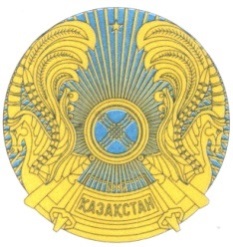 РЕСПУБЛИКАНСКОЕ ГОСУДАРСТВЕННОЕ УЧРЕЖДЕНИЕ«НАЦИОНАЛЬНЫЙ БАНКРЕСПУБЛИКИ КАЗАХСТАН»БАСҚАРМАСЫНЫҢ ҚАУЛЫСЫПОСТАНОВЛЕНИЕ ПРАВЛЕНИЯр/с №Атауы Резиденттік елі Сомасыр/с №Атауы Резиденттік елі Сомасы12341Корреспонденттік шоттар 1.1.…2Ағымдағы шоттар 2.1.…3Талап еткенге дейінгі салымдар3.1.…4Мерзімді салымдар4.1.…5Шартты салымдар5.1.…Барлығыр/с №Заңды тұлғаның атауыБаланстық құны (мың теңге)Саны(дана)Эмитенттің жарғылық капиталында қатысу үлесі Сатып алу күніЕскерту12345671.Жай акциялар 1.1…2Артықшылықты акциялар2.1…3Салымдар мен пайлар3.1…4Барлығыр/с № Кредитордың атауы Бизнес – сәйкестендіру нөмірі (заңды тұлға үшін) немесе жеке сәйкестендіру нөмірі (жеке тұлға, оның ішінде дара кәсіпкер үшін бар болса)Тіркелген еліҚарыздарҚарыздарҚарыздарҚарыздарКредиторлық берешекКредиторлық берешекКредиторлық берешекКредиторлық берешекӨзге де көздер Өзге де көздер Өзге де көздер Барлығыр/с № Кредитордың атауы Бизнес – сәйкестендіру нөмірі (заңды тұлға үшін) немесе жеке сәйкестендіру нөмірі (жеке тұлға, оның ішінде дара кәсіпкер үшін бар болса)Тіркелген еліұзақмерзімдіұзақмерзімдіқысқамерзімдіқысқамерзімдіұзақмерзімдіұзақмерзімдіқысқамерзімдіқысқамерзімдіӨзге де көздер Өзге де көздер Өзге де көздер Барлығыр/с № Кредитордың атауы Бизнес – сәйкестендіру нөмірі (заңды тұлға үшін) немесе жеке сәйкестендіру нөмірі (жеке тұлға, оның ішінде дара кәсіпкер үшін бар болса)Тіркелген елібарлығыоның ішінде шетел валютасындабарлығыоның ішінде шетел валютасындабарлығыоның ішінде шетел валютасындабарлығыоның ішінде шетел валютасындабарлығыоның ішінде шетел валютасындаескертуБарлығы1234567891011121314151611-заңды тұлға1.1.1-заңды тұлға 1.2.1-заңды тұлғаның еншілес ұйымдары немесе ірі қатысушылары1.3.1-заңды тұлғаның еншілес ұйымдары немесе ірі қатысушылары2.2-заңды тұлға2.1.…33.1.…44.1.…р/с № Кредитордың атауы Бизнес – сәйкестендіру нөмірі (заңды тұлға үшін) немесе жеке сәйкестендіру нөмірі (жеке тұлға, оның ішінде дара кәсіпкер үшін бар болса)Тіркелген еліҚарыздарҚарыздарҚарыздарҚарыздарКредиторлық берешекКредиторлық берешекКредиторлық берешекКредиторлық берешекӨзге де көздерӨзге де көздерӨзге де көздерБарлығыр/с № Кредитордың атауы Бизнес – сәйкестендіру нөмірі (заңды тұлға үшін) немесе жеке сәйкестендіру нөмірі (жеке тұлға, оның ішінде дара кәсіпкер үшін бар болса)Тіркелген еліұзақмерзімдіұзақмерзімдіқысқамерзімдіқысқамерзімдіұзақмерзімдіұзақмерзімдіқысқамерзімдіқысқамерзімдібарлығыоның ішінде шетел валютасындаескертуБарлығыр/с № Кредитордың атауы Бизнес – сәйкестендіру нөмірі (заңды тұлға үшін) немесе жеке сәйкестендіру нөмірі (жеке тұлға, оның ішінде дара кәсіпкер үшін бар болса)Тіркелген елібарлығыоның ішінде шетел валютасындабарлығыоның ішінде шетел валютасындабарлығыоның ішінде шетел валютасындабарлығыоның ішінде шетел валютасындабарлығыоның ішінде шетел валютасындаескертуБарлығы1234567891011121314151655.1….66.1.…77.1.…88.1.…9.9.1.…1010.1.…ЖИЫНТЫҒЫр/с № АтауыНегізгі борышЕсептелген сыйақыҚамтамасыз етудің құны Резервтер (провизиялар)р/с № АтауыНегізгі борышЕсептелген сыйақыҚамтамасыз етудің құны Резервтер (провизиялар)р/с № Атауы12341Заңды тұлғаларға берілген микрокредиттер, оның ішінде:1.1Мерзімі өткен берешегі жоқ микрокредиттер1.2Негізгі борыш және/ немесе есептелген сыйақы бойынша мерзімі өткен берешегі бар микрокредиттер, оның ішінде:1.2.1 1 - 30 күнге дейін1.2.231 - 60 күнге дейін 1.2.361 - 90 күнге дейін 1.2.490 күннен астам 2Жеке тұлғаларға берілген микрокредиттер, оның ішінде:2.1Мерзімі өткен берешегі жоқ микрокредиттер2.2Негізгі борыш және/ немесе есептелген сыйақы бойынша мерзімі өткен берешегі бар микрокредиттер, оның ішінде:2.2.1 1 - 30 күнге дейін2.2.231 - 60 күнге дейін 2.2.361 - 90 күнге дейін 2.2.490 күннен астам барлығы (1+2) 